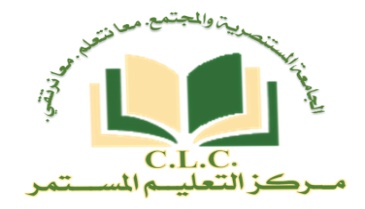 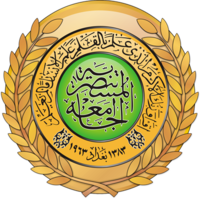 		                 	البرنامج المستهدف  لمركز التعليم المستمر النصف الاول  ( 2019)          للمدة من ( 7 / 1 / 2019 ـــ 27/ 6/ 2019 ) 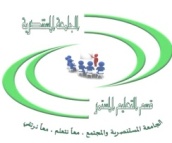 1-     شهر1  (كانون الثاني)2 -  شهر 2 (  شباط )  3 -   شهر3 (اذار  )4-   شهر4 ( نيسان  )5 -  شهر   5 (  ايار  )6 -    شهر 6  ( حزيران  )تالعنوانالتاريخالمدة بالأيامنوع النشاطالاجور التخلص من قلق واضطراب ما قبل الامتحان 7-9/1/20193 ايام ورشةمجانيةالتعليم الالكتروني خصائصه وانواعه وامكانية توظيفه في النظام الجامعي 13/1/2019 يوم واحد ندوة  مجانا خطوات كتابة البحث العلمي لطلبة الدراسات العليا ( السابعة )  13-24/1/2019اسبوعان دورة 50,000  خمسون الف دينارتطوير مهارات التدريسين والباحثين لمعرفة مواطن الاستلال الالكتروني وكيفية المعالجة 13-17/1/20195 ايام دورة 25,000 خمسة وعشرون الف دينار الرسم الانشائي للمنشآت الكنونكريتية 13-17/1/20195 ايام دورة 25,000 خمسة وعشرون الف دينار كتابة الحديث الصحفي 13-17/1/20195 ايام دورة 25,000 خمسة وعشرون الف دينار الابداع والقيادة الناجحة 16/1/2019 يوم واحد محاضرة مجاناًالوعي السياحي في المجتمع العراقي 24/1/2019يوم واحد محاضرة مجاناًسلامة اللغة العربية للتدريسين - الخامسة والعشرون - 20-24/1/20195 ايام دورة 50,000  خمسون الف ديناراساسيات اللغة الفارسية 20-24/1/20195 ايام دورة 25,000 خمسة وعشرون الف دينار تبسيط الاجراءات الادارية 20-24/1/20195 ايام دورة 25,000 خمسة وعشرون الف دينار كيف يتعامل التدريسي مع البروفايل الاكاديمي الخاص به 21/1/2019يوم واحد ورشة مجانا سلامة اللغة العربية للترفيع الوظيفي 27-31/1/20195 ايام دورة 25,000 خمسة وعشرون الف دينار كيفية اعداد مستندات الصرف والقيد والمستندات السنوية المعززة لها27-31/1/20195 ايام دورة 25,000 خمسة وعشرون الف دينار شرح تفاصيل الشروط العامة للمقاولات 27-31/1/20195 ايام دورة 25,000 خمسة وعشرون الف دينار الاساسيات الرياضية والرسوم الثنائية والمجسمة بأستخدام الماتلاب 27-31/1/20195 ايام دورة 25,000 خمسة وعشرون الف دينار تذليل الصعوبات  للنشر العالمي والتوجهات نحو المجىت الرصينة بالتعاون مع لجنة الترقيات العلمية 29/1/2019يوم واحد ورشة مجانية الحرب الباردة 30/1/2019يوم واحد ندوة مجانية ت العنوانالتاريخالمدة بالأيامنوع النشاطالاجور اجراءات ابرام وتنفيذ العقود الحكومية 3-20/2/201914 يوم فعليدورة 75,000 خمسة وسبعون الف دينار تطوير مهارات الباحثين  الاجتماعيين العاملين في محاكم الاحوال الشخصية  ودور الاحداث 3-14/2/2019اسبوعان دورة 50 خمسون الف دينار برمجة لغةR 3-7/2/20195 ايام دورة 25,000 خمسة وعشرون الف دينار التغذية العلاجية 3-7/2/20195 ايام دورة 25,000 خمسة وعشرون الف دينار أرشفة الكتب والملفات ألكترونياً5/2/2019يوم واحد ورشة مجانية خطوات كتاب البحث العلمي  لطلبة الدراسات العليا- الثامنة -10-21/2/2019اسبوعان دورة 50,000 خمسون الف دينار تطبيقات طرائق التدريس الحديثة 10-14/2/20195 ايام دورة 25,000 خمسة وعشرون الف دينار معايير وضع الاسئلة الامتحانية 10-14/2/20195 ايام دورة 25,000 خمسة وعشرون الف دينار سلامة اللغة العربية للتدريسين  -   السادسة والعشرون - 10-14/2/20195 ايام دورة 50.000 خمسون الف دينار الارهاب الالكتروني 12/2/2019يوم واحد محاضرةمجانية فلسفات النظريات الاعلامية الحديثة ( الواقع والتطبيق العملي ) 14/2/2019يوم واحد ندوة مجانية تقوية  لغة انلكيزية  - اساسية -17-26/2/201910 ايام دورة 50.000 خمسون  الف دينار الامن السيبراني   Cyber security 17-21/2/20195 ايام دورة 25,000 خمسة وعشرون الف دينار سايكولوجية التواصل الاجتماعي والاخلاقي والعلمي بين الاستاذ والاستاذ والطالب 19/2/2019يوم واحد محاضرة مجانية Dropbox   application    فوائده وكيفية استخدامه 17/2/2019يوم واحد ورشةمجانية معالجة النفايات الصلبة في العراق 24-28/2/20195 ايام دورة 25,000 خمسة وعشرون الف دينار استخدام برنامج الـ  Latex   واستخدام برنامج  Mendely  في كتابة البحث 24-28/2/20195 ايام دورة 25,000 خمسة وعشرون الف دينار الارشفة الالكترونية 24-28/2/20195 ايام دورة 25,000 خمسة وعشرون الف دينار آليات التخلص الامن من النفايات ( المخلفات ) الصلبة والبايولوجية 25/2/2019يوم واحد ورشةمجانية الادارة الناجحة 27/2/2019يوم واحد ندوة مجانية تالعنوانالتاريخالمدة بالأيامنوع النشاطالاجور خطوات كتاب البحث العلمي  لطلبة الدراسات العليا- التاسعة  -3-14/3/2019اسبوعان دورة 50.000 خمسون  الف دينار 3D Max  اساسية لحد الاحتراف 3-14/3/2019اسبوعاندورة 50,000 خمسون  الف دينار مهارات المحادثة باللغة الانكليزية3-7/3/20195 ايام دورة 25,000 خمسة وعشرون الف دينار تنمية مهارات التدريسين والباحثين في تحليل استمارة الاستبيان باستخدام البرامج الالكترونية  الجاهزة 3-7/3/20195 ايام دورة 25,000 خمسة وعشرون الف دينار تذليل الصعوبات  للنشر العالمي والتوجهات نحو المجلات الرصينة 4/3/2019يوم واحد محاضرة مجانية توعية المجتمع لمخاطر الشائعات 6/3/2019يوم واحد ورشة  مجانية سلامة اللغة العربية للترفيع الوظيفي 10-14/3/20195 ايام دورة 25,000 خمسة وعشرون الف دينار تقنيات المعلومات  في التدريب الالكتروني 10-14/3/20195 ايام دورة 25,000 خمسة وعشرون الف دينار الادارة الالكترونية  للموارد البشرية 10-14/3/20195 ايام دورة 25,000 خمسة وعشرون الف دينار اختبار صلاحية الاسئلة الامتحانية  Testing the test11/3/2019يوم واحد محاضرة مجانية الانترنت وجدليات الاستخدام 12/3/2019يوم واحد ندوة  مجانية مخاطر التدخين   ومنتجات التبغ وفوائد الاقلاع عنه 14/3/2019يوم واحد محاضرة   مجانية سلامة اللغة العربية للتدريسين  - السابعة والعشرون --17-21/3/20195 ايام دورة 50.000 خمسون الف دينار الوقاية من الحرائق وطرق مكافحتها وفنيات الاطفاء المتطورة 17-21/3/20195 ايام دورة 25,000 خمسة وعشرون الف دينار إعداد وتقديم البرامج الحوارية  التلفزيونية17-21/3/20195 ايام دورة 25,000 خمسة وعشرون الف دينار تطوير مهارات التدريسين  في معالجة مشاكل الاستلال في الرسائل والبحوث والاطاريح  العلمية 17-21/3/20195 ايام دورة 25,000 خمسة وعشرون الف دينار انشاء  واستخدام  ال  Google  Drive 17/3/2019يوم واحد محاضرة   مجانية اصوال التحقيقات الادارية وتوقيع الجزاءات التأديبية  24-28/3/20195 ايام دورة 25,000 خمسة وعشرون الف دينار صياغة وكتابة المخاطبات الرسمية 24-28/3/20195 ايام دورة 25,000 خمسة وعشرون الف دينار اسلوب الرقابة على عمل اللجان الدورية والمؤقتة 24-28/3/20195 ايام دورة 25,000 خمسة وعشرون الف دينار الاداارة التعليمية الالكترونية 24-28/3/20195 ايام دورة 25,000 خمسة وعشرون الف دينار اخلاقيات الوظيفة العامة وفقاً للائحة السلوك الوظيفي لهيئة النزاهة  العامة 25/3/2019يوم واحد ندوة  مجانية العلاقات الكيميائية بين النباتات وتطبيقاتها العلاجية 27/3/2019يوم واحد محاضرة   مجانية تالعنوانالتاريخالمدة بالأيامنوع النشاطالاجور اعداد القيادات الإدارية الوسطى ( لأغراض العلاوة والترفيع )1-   30/4/2019شهر واحددورة 100 مائة الف دينار انترنيت الاشياء والخدمات الامنية 4/4/2019يوم واحد ورشة مجانية مفهوم الهندسة الاجتماعية  وكيفية تجنب مخاطرها 7/4/2019يوم واحد محاضرة   مجانية النظام المحاسبي الموحد 7- 24/4/201914 يوم فعلي دورة 75.000 خمسة وسبعون الف دينار سلامة اللغة العربية للتدريسين - الثامنة والعشرون -7- 11/4/20195 ايام دورة 50,000 خمسون الف دينار معايير وضع الاسئلة الامتحانية 7- 11/4/20195 ايام دورة 25,000 خمسة وعشرون الف دينار صناعة التقارير الصحفية 10/4/2019يوم واحد محاضرة   مجانية خطوات كتاب البحث العلمي  لطلبة الدراسات العليا- العاشرة   -14-25 /4/2019اسبوعان دورة 50,000 خمسون الف دينار تقوية لغة  انكليزية - متوسطة - 14-23/4/201910 ايام دورة 50,000 خمسون الف دينار تقنيات المعلومات في التدريب الالكتروني 14- 18/4/20195 ايام دورة 25,000 خمسة وعشرون الف دينار المحاضرة الالكترونية وتطبيقاتها 16/4/2019يوم واحد ورشة مجانيةبرنامج التحليل الاحصائي ( SPSS ) 21- 25/4/2019 5 ايام دورة 25,000 خمسة وعشرون الف دينار سلامة اللغة العربية للترفيع الوظيفي21- 25/4/2019 5 ايام دورة 25,000 خمسة وعشرون الف دينار خلق الوعي المجتمعي للاستخدام الامثل للمياه  بالتعاون مع اليونسيف 24/4/2019يوم واحد ورشة مجانية التخزين السحابي Cloude storage وتوظيفه في التعليم 25/4/2019يوم واحد محاضرةمجانية الامكانات اللغوية والادبية وأثرها في شخصية القيادات الاكاديمية 28/4/2019يوم واحد محاضرة مجانية الاسعافات الاولية وأثرها في الحياة الانسانية 28-  30/4/20193 ايام ورشة مجانية مهارات العرض والتقديم للاساتذة وطلبة الدراسات العليا Presentation skills28-29/4/2019يومان ورشة مجانية ت العنوانالتاريخالمدة بالأيامنوع النشاطالاجور خطوات كتاب البحث العلمي  لطلبة الدراسات العليا- الحادية عشر    -5-  16 /5/2019اسبوعان دورة 50,000 خمسون الف دينار كيفية انشاء فرص عمل على شبكة الانترنيت5/5/2019يوم واحد محاضرة مجانية الارشفة الالكترونية 5-9/5/20195 ايام دورة 25,000 خمسة وعشرون الف دينار التخطيط الاستراتيجي الاداري 5-9/5/20195 ايام دورة 25,000 خمسة وعشرون الف دينار السيطرة على مهاجمة الاملاح الداخلية والخارجية للكونكريت5-9/5/20195 ايام دورة 25,000 خمسة وعشرون الف دينار سلامة اللغة العربية للترفيع الوظيفي 12- 16/5/20195 ايام دورة 25,000 خمسة وعشرون الف دينار استراتيجات الامن والسلامة المهنية 12- 16/5/20195 ايام دورة 25,000 خمسة وعشرون الف دينار تقنية ادارة العقل في القيادة الاستراتيجية الجامعية 12- 16/5/20195 ايام دورة 25,000 خمسة وعشرون الف دينار نظرية الارسال والتلقي ودورها في تطوير المهارات التعليمية 13/5/2019يوم واحد ندوة  مجانية الاسرة ومخاطر الانترنيت 15/5/2019يوم واحد ورشة  مجانية سلامة اللغة العربية للتدريسين - التاسعة والعشرون - 19-23/5/20195 ايام دورة 50,000 خمسون الف دينار تصميم مجاري الهواء وحساب الاحمال للتكييف المركزي 19-23/5/20195 ايام دورة 25,000 خمسة وعشرون الف دينار اثر الاعلام في تشكيل مواقف الرأي العام 19-23/5/20195 ايام دورة 25,000 خمسة وعشرون الف دينار الجودة وتقويم الاداء الجامعي  بنظام بيسكو  Bsco لتقويم الاداء الجامعي 19-23/5/20195 ايام دورة 25,000 خمسة وعشرون الف دينار ثقافة تقبل الاختلاف واسس الحوار المتحضر 21/5/2019يوم واحد محاضرة مجانية ادارة الازمات  26-30 /5/2019 5 ايام دورة 25,000 خمسة وعشرون الف دينار التخطيط وادارة  المشاريع 26-30 /5/2019 5 ايام دورة 25,000 خمسة وعشرون الف دينار المهارات القانونية  المعاصرة  في تطوير  كفاءة عمل المؤسسات 26-30 /5/2019 5 ايام دورة 25,000 خمسة وعشرون الف دينار تذليل الصعوبات  للنشر العالمي والتوجهات نحو المجلات الرصينة بالتعاون مع لجنة الترقيات العلمية 25/5/2019يوم واحد ورشة مجانيةاستراتيجيات  الاعلام السياحي 27/5/2019يوم واحد ورشة مجانيةتالعنوانالتاريخالمدة بالأيامنوع النشاطالاجور قانون الخدمة المدنية رقم ( 24 لسنة 1960) - كفاءة موظفين9- 26/6/2019 14 يوم فعليدورة 75,000 خمسة وسبعون  الفد دينار خطوات كتاب البحث العلمي  لطلبة الدراسات العليا- الثانية  عشر    -9-  20 /6/2019اسبوعان دورة 50,000 خمسون الف دينار المعالجات الحسابية  للحسابات الوسيطة والتعليمات المالية 9-13/6/20195 ايام دورة 25,000 خمسة وعشرون الف دينار دعم المناهج الدراسية بالتعليم الالكتروني 9-13/6/20195 ايام دورة 25,000 خمسة وعشرون الف دينار توقية لغة انكليزية - متقدمة - 16- 25/6/201910 ايام دورة 50,000 خمسون الف دينار سلامة اللغة العربية للترفيع الوظيفي 16-  20  /6/20195 ايام دورة 25,000 خمسة وعشرون الف دينار اهمية الرقابة الادارية المالية في عمل موظفي الدولة 16 /6/2019يوم واحد ورشة مجانيةنظام القانون لحقوق المستهلك في القانون العراقي  ( الواقع والطموح ) 17/6/2019يوم واحد ورشة مجانيةتذليل الصعوبات  للنشر العالمي والتوجهات نحو المجلات الرصينة بالتعاون مع لجنة الترقيات العلمية 18/6/2019يوم واحد ندوة  مجانيةسلامة اللغة العربية للتدريسين - الثلاثون - 23-  27/6/20195 ايام دورة 50,000 خمسون الف دينار الصحافة الاستقصائية 23-  27/6/20195 ايام دورة 25,000 خمسة وعشرون الف دينار السكرتارية وادارة المكتب 23-  27/6/20195 ايام دورة 25,000 خمسة وعشرون الف دينار تأثير التسجيل الالكتروني للمحاضرة على اداء التدريسين 25/6/2019يوم واحد ورشة مجانية 